Scenariusz zajęć dydaktycznych dla dzieci 5- letnichOpracowanie :  nauczyciele wychowania przedszkolnego SPP w WolanowieTemat: Motyle na łące CELE OGÓLNE (dziecko):- wzmacnia więzi rodzinne, - wypowiadają  się na temat treści opowiadania,- rozwijają aktywność twórczą poprzez ekspresję słowną i ruchową,- integruje się poprzez działanie i wspólną zabawę.CELE OPERACYJNE (dziecko): - uważnie słuchają opowiadania i udziela odpowiedzi na pytania dotyczące jego treści,-potrafią zachować bezpieczeństwo w czasie zabaw,- współpracują z rodzicami,- cieszą się z efektu swojej pracy,- w czasie zabaw ruchowych słuchają  poleceń rodzica i dokładnie je wykonują.FORMA:   indywidualna.ŚRODKI DYDAKTYCZNE: chusteczka lub wstążka, opowiadanie „Cztery motylki”                    W. Badalskiej, podkład muzyczny,   Przebieg zajęć:Rymowanka  „Miło witaj każdy dzień”  - Dziecko pokazuje to co czyta rodzic. „Miło witaj każdy dzień i uśmiechnij do mnie się,
klaśnij w ręce raz i dwa, usiądź tak jak ja.” Wysłuchanie opowiadania czytanego przez rodzica „Cztery motylki”  W. Badalskiej . Na zielonej łące pod lasem fruwały wesoło cztery motylki. Jeden był biały jak kwiatek rumianku.  Drugi - żółty jak kwiatek dziewanny.   Trzeci błękitny jak kwiatuszek cykorii.                  A czwarty?  Czwarty był jeszcze inny. Miał szarobrązowe skrzydełka niby kora topoli rosnącej pod lasem. Dobrze było motylkom na łące.  Fruwały z kwiatka na kwiatek i spijały słodki, wonny sok. Wtem od strony lasu, łopocząc skrzydłami, nadleciała niby czarna chmura – wrona.   Głodna była. Z daleka dojrzała motylki i wielką miała na nie ochotę.  Ale motylki także spostrzegły grożące niebezpieczeństwo. Przez chwilę kręciły się bezradnie, trzepotały skrzydełkami.  -Gdzie by tu się skryć?   A na łące pełno kwiatów… Przysiadł więc biały motylek na rumianku – ani go widać.  Wtulił się żółty w kwiatuszek dziewanny – jakby jeszcze jeden płatek przyrósł. Przycupnął błękitny na kwiatuszku cykorii, co nad rowem rosła –               i zniknął.  A ten czwarty, szarobrązowy, długo fruwał nad łąką. Przerażony był bardzo,                   bo wrona była tuż... tuż! Przysiadł więc prędziutko na pniu topoli, przytulił się do szarobrązowej kory i już go nie ma.Rozmowa dziecka i rodzica  na temat fragmentu opowiadania. Zabawa ruchowa rozwijająca szybką reakcję na sygnał „Motylem jestem”.Dziecko udaje motyla swobodnie porusza się po pokoju na sygnał rodzica staje                         w bezruchu. Zabawa „Domowy tor przeszkód” – dziecko z pomocą rodzica układa tor przeszkód, który następnie musi pokonać. Wykorzystujemy rzeczy, które możemy znaleźć w domu.„Taniec motyli” - improwizacja muzyczno - ruchowa.
Dzieci poruszają się w rytm muzyki, porusza kolorową wstążką lub chusteczką ( repertuar muzyczny dostępny na stronie przedszkola).Zabawa „Skała” – rodzic stoi nieruchomo a dziecko próbuje go przesunąć.   Motyl - rysowanie po śladzie, załącznik nr 1 .Ewaluacja.  Rozmowa rodzica z dzieckiem na temat  przeprowadzonych aktywności.  Co dziecku się podobało? Załącznik nr 1 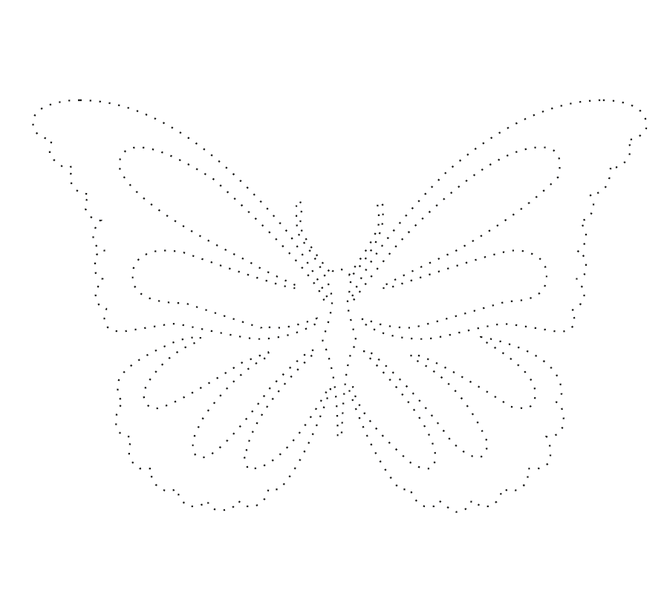 